iMet-XQ2探空仪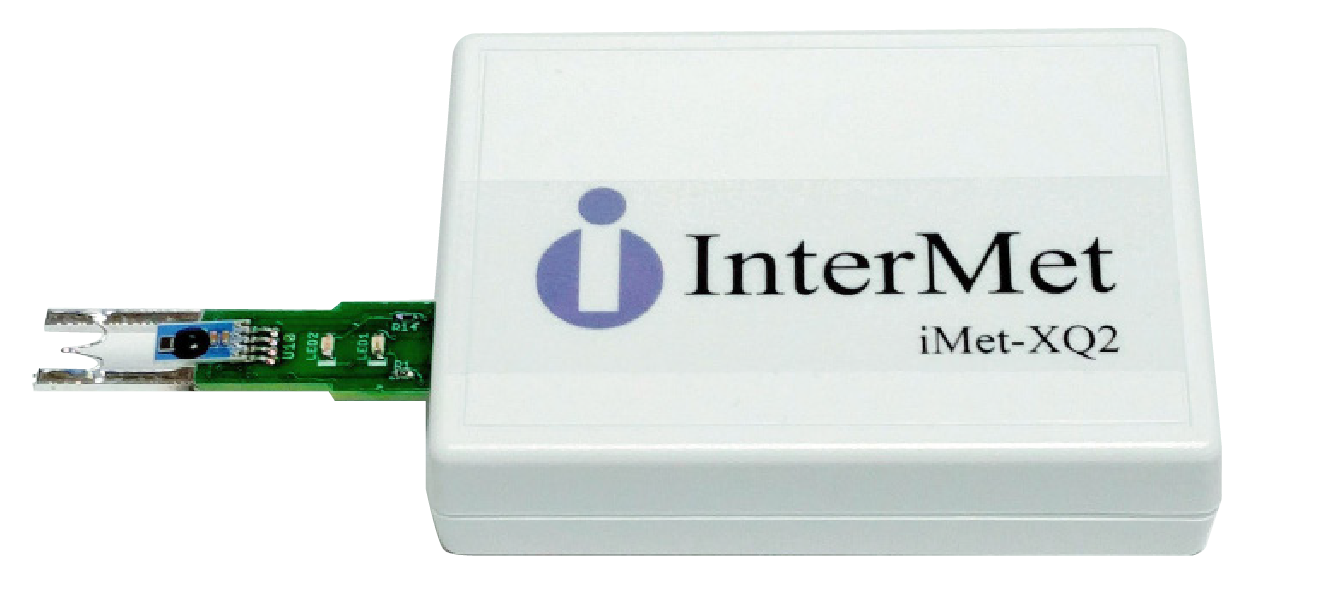 Imet-XQ2探空仪具有无线电探空仪级的产品质量，可与先进的电子元件集成在一起搭载在旋转翼的无人机上，用于测量边界层的温湿度和气压廓线。Imet-XQ2探空仪适用于需要高精度，高分辨率和准确的空间坐标的应用领域。iMet-XQ2 是第二代大气测量传感器，具有无线电探空仪级的产品质量，可与先进的电子元件集成在一起搭载在旋转翼的无人机上，用于测量边界层的温湿度和气压廓线。Imet-XQ2探空仪适用于需要高精度，高分辨率和准确的空间坐标的应用领域。与原产品iMet-XQ1相比，iMet-XQ2无人机搭载用温湿度气压一体式传感器进行了下述升级：升级后的IST湿度传感器，电池寿命更长，更精准的气压测量和改善的GPS性能。iMet-XQ2温湿压一体式传感器带有可供存储15小时的闪存存储器，可充电电池可连续供电5小时。技术参数温度传感器传感器类型珠型热敏电阻测量范围-90℃～50℃分辨率0.01℃响应时间1s @ 5m/s空气流动时精   度±0.3℃湿度传感器传感器类型电容聚合物测量范围0-100%RH分辨率0.1%RH响应时间0.6s @25℃，5.2s@5℃，10.9s@ -10℃精   度±5%RH大气压力传感器类型压阻式测量范围10hPa -1200hPa分辨率0.01 hPa响应时间10ms精   度±1.5 hPaGPS制造商/类型UBlox CAM-M8垂直精度12m响应时间1s操作指标供    电可充电电池电池持续时间300分钟数据存储16MB闪存（可供存储15个小时测量数据）数据传输USB采样速率1Hz体积/重量126x58mm,60g